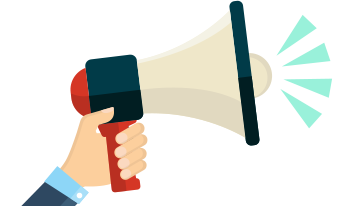 При несогласии с выводами, содержащимися в заключении комиссии, граждане вправе:- самостоятельно оспорить принятое решение в судебном порядке, в соответствии с требованиями Кодекса административного судопроизводства Российской Федерации (срок для оспаривания в соответствии с ч. 1 ст. 219 КАС РФ – три месяца с момента принятия заключения), - также вправе обратиться в органы прокуратуры с целью защиты жилищных прав и принятия мер реагирования.Вам стали известны факты нарушения жилищных прав? Вы столкнулись с ситуацией, в которой не знаете, как поступить?Обратитесь на личный прием в прокуратуру г. Кировграда по адресу: г. Кировград, ул.Свердлова, д.46, либо направьте обращение или позвоните по тел.:8(34357) 4-06-50e-mail: kirovgrad@prokurat-so.ru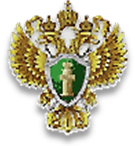 Что делать гражданину, еслиДОМ НЕПРИГОДЕН  для ПРОЖИВАНИЯ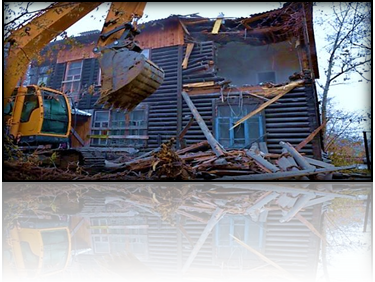 Прокуратура г. Кировграда, 2018В соответствии с ч. 4 ст. 15 Жилищного кодекса Российской Федерации (далее – ЖК РФ) жилое помещение может быть признано непригодным для проживания.Порядок и основания признания жилого помещения непригодным для проживания регламентированы  Положением о признании помещения жилым помещением, жилого помещения непригодным для проживания и многоквартирного дома аварийным и подлежащим сносу, утвержденным постановлением Правительства РФ от 28.01.2006 № 47 (далее – Положение).Рассмотрение вопроса о признании жилого помещения непригодным для проживания отнесены к исключительной компетенции межведомственной комиссии, которая создается с этой целью.Согласно п. 42 Положениякомиссия на основании заявления собственника помещения, правообладателя или гражданина (нанимателя)правомочна провести оценку соответствия помещения установленным требованиям.При оценке соответствия помещения установленным в Положении требованиям проверяется его фактическое состояние.При этом проводится оценка: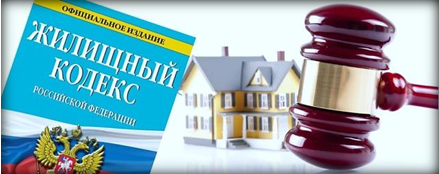 степени и категории технического состояния строительных конструкций и жилого дома в целом;степени его огнестойкости;условий обеспечения эвакуации проживающих граждан в случае пожара, санитарно-эпидемиологических требований и гигиенических нормативов;содержания потенциально опасных для человека химических и биологических веществ;качества атмосферного воздуха;уровня радиационного фона и физических факторов источников шума;вибрации;наличия электромагнитных полей;параметров микроклимата помещения;месторасположения жилого помещения.В силу п. 45 Положения для рассмотрения данного вопроса заявитель представляет в комиссию по месту нахождения жилого помещения вместе с заявлением следующие документы:- копии правоустанавливающих документов на жилое помещение, право на которое не зарегистрировано в Едином государственном реестре прав на недвижимое имущество и сделок с ним;- заключение специализированной организации, проводившей обследование многоквартирного дома, - в случае постановки вопроса о признании многоквартирного дома аварийным и подлежащим сносу или реконструкции;- заключение проектно-изыскательской организации по результатам обследования элементов ограждающих и несущих конструкций жилого помещения - в случае, если в соответствии с абзацем третьим пункта 44 настоящего Положения предоставление такого заключения является необходимым для принятия решения о признании жилого помещения не соответствующим установленным Положением требованиям.По усмотрению заявителя могут быть также представлены заявления, письма, жалобы на неудовлетворительные условия проживания.Комиссия рассматривает поступившее заявление в течение 30 дней с даты регистрации и принимает по результатам своей работы одно из следующих решений (в виде заключения):- о соответствии помещения требованиям, предъявляемым к жилому помещению, и его пригодности для проживания;- о выявлении оснований для признания помещения подлежащим капитальному ремонту, реконструкции или перепланировке (при необходимости с технико-экономическим обоснованием) с целью приведения утраченных в процессе эксплуатации характеристик жилого помещения в соответствие с установленными в настоящем Положении требованиями;- о выявлении оснований для признания помещения непригодным для проживания.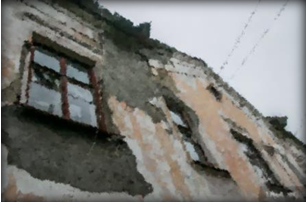 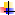 